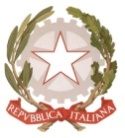 MINISTERO  DELL’ ISTRUZIONE, DELL’UNIVERSITA’, DELLA RICERCAUFFICIO SCOLASTICO REGIONALE PER IL LAZIOLICEO SCIENTIFICO STATALE“TALETE”Roma, 20 Aprile 2020Agli StudentiAi GenitoriAi Docenti DSGA Sig.ra Paola Leonial Personale ATASitowebCIRCOLARE N. 353Oggetto: osservanza diritto alla disconnessione – limiti giornalieri ed orari per le comunicazioni tra le componenti della scuolaCome è noto, la particolare situazione determinata dall’emergenza e dalle connesse restrizioni, ha reso indispensabile, nel lavoro scolastico a distanza e in generale nei rapporti tra le diverse componenti della scuola, il massiccio ricorso a comunicazioni su canali digitali e non (mail, whatsapp, registro elettronico, telefonate, ecc.), che pertanto sono aumentate in misura cospicua, senza limiti di giorni e di orari.Poiché, per legge, vige il diritto alla disconnessione per i lavoratori, si invitano tutti a evitare le comunicazioni di ogni tipo al di fuori dei seguenti limiti di giorni e di fasce orarie:da lunedì a venerdì, dalle ore 9.00 alle 17.00La presente disposizione, concordata con la Rappresentanza sindacale Unitaria dell’Istituto, riguarda:  a) le comunicazioni di famiglie e studenti con i  docenti, e viceversa; b) le comunicazioni  dei docenti tra di loro (se per motivi didattici e organizzativi); c) le comunicazioni (circolari, avvisi) del DS verso il personale docente ed ATA (salvo casi eccezionali, dettati da comprovati motivi di urgenza).Le comunicazioni inviate al di fuori dei giorni e degli orari sopra indicati non saranno lette dai destinatari e potranno quindi non avere tempestivo riscontro.La presente regolamentazione è in vigore da oggi, fino a nuove disposizioni.Si confida nel senso di responsabilità di tutti.								        Il Dirigente ScolasticoProf. Alberto Cataneo                                                                                          (Firma autografa sostituita a mezzo stampa                                                                                                     ai sensi dell’art. 3 comma 2 del d.lgs. n. 39/1993)